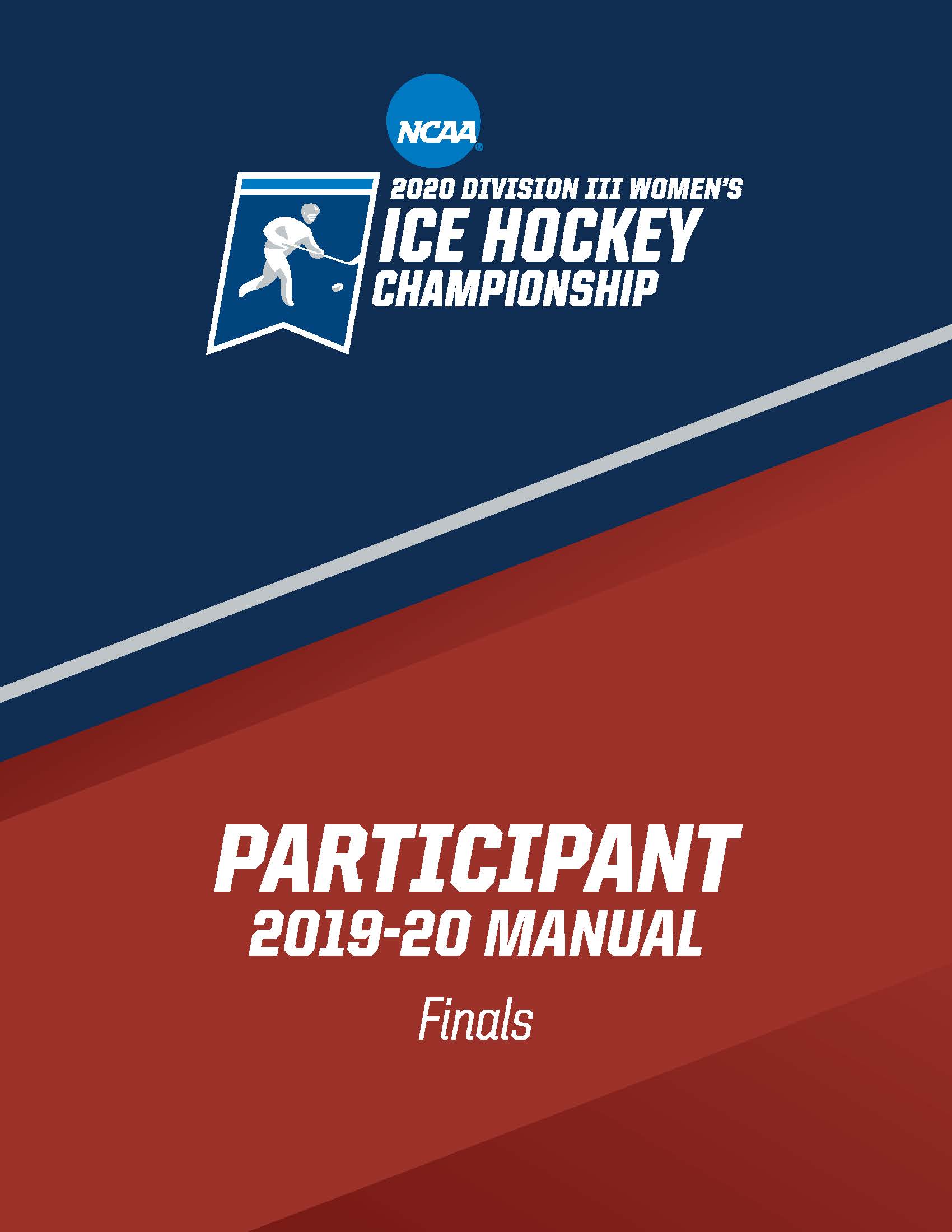 March 20 & 21, 2020Hosted by (Institution)(Arena Name)(City, State)IntroductionCongratulations on advancing to the 2020 NCAA Division III Women’s Ice Hockey Championship! This championship event will be held Friday and Saturday, March 20 and 21, 2020, at the (venue). (Host institution) will be the host for this event.This participant manual will be helpful as a guide to the policies and procedures governing the administration and conduct of this championship event. This manual will also provide a schedule of events and specific information regarding hotel arrangements, travel, meetings and tickets.We look forward to an excellent championship and wish your team the best of luck.NCAA Division III Women’s Ice Hockey Champions2019	Plattsburgh State2018	Norwich2017	Plattsburgh State2016	Plattsburgh State2015	Plattsburgh State2014	Plattsburgh State2013	Elmira2012	Rochester Institute of Technology2011	Norwich2010	Amherst2009	Amherst2008	Plattsburgh State2007	Plattsburgh State2006	Middlebury2005	Middlebury2004	Middlebury2003	Elmira2002	ElmiraNCAA Committee and Staff	5Host Personnel	6Schedule of Events	7Championship Format	9Championship Operations	10Competition Site	12Drug Testing	13Elite 90 Award	14Equipment	14Expense Reimbursement	14Forms	15Lodging	15Media Services	16Medical	17Official Travel Party	18Participant Expectations and Guidelines	19Team Travel	20Tickets	22Trophies and Awards	22Uniforms	23Maps/Directions	24AppendixesTeam Rooming List	25Banquet Ticket Order Form	262020 NCAA DIVISION III WOMEN'S ICE HOCKEY CHAMPIONSHIP**All times are Local**MONDAY, MARCH 17WEDNESDAY, MARCH 18THURSDAY MARCH 19Note:  The order of practices is subject to change based on team travel.FRIDAY, MARCH 20SATURDAY, MARCH 21FormatThe championship playoff format includes two first-round games and four quarterfinal games that are hosted by participating institutions. The four teams that win the quarterfinal games will advance to the finals site. The highest-seeded advancing team will host the semifinals March 20 and the third-place game and championship game March 21.Determination of Home/Away TeamsThe higher-seeded team shall be the home team and wear light-colored jerseys, and the lower-seeded team shall be the visiting team and wear dark-colored jerseys.OvertimeFor the Division III championship game, a tie shall be broken by 20-minute, sudden-victory overtime periods per the NCAA 2018-19 and 2019-20 Men's and Women's Ice Hockey Rules and Interpretations. Both teams shall proceed to their locker rooms and the ice shall be resurfaced upon completion of regulation play. Teams shall change ends at the end of each period. Any overtime period shall be considered part of the game and all unexpired penalties shall remain in force. In each overtime, at the first stoppage of play under the 10-minute mark, an ice maintenance timeout of one minute in duration will be administered. Teams may return to their benches at this time.If the third-place game ends in a tie, a two-minute intermission will be taken, teams shall change ends, and one five-minute sudden-victory overtime period will be played. The ice will not be resurfaced. If the teams remain tied at the completion of the overtime period, the two teams will decide third- and fourth-place finishes by a shoot-out, according to NCAA rules.Rules[Reference: Bylaw 31.1.6 in the NCAA Division III Manual.]NCAA Men’s and Women’s Ice Hockey Rules shall be followed. Per NCAA Bylaw 17.30, member institutions shall conduct all of their intercollegiate competition in accordance with the playing rules of the Association in all sports for which the NCAA develops playing rules. For those sports in which the Association follows rules that are developed by other governing bodies and modified by the governing sports committee, the adopted playing rules shall be used. The governing sports committee will not consider any results for selection purposes that are not played in accordance with NCAA rules, or those rules adopted by an outside organization.BanquetThe student-athlete banquet will be held Thursday, March 19, at (location). A student-athlete social will be held outside the banquet room at 6:30 p.m., and team pictures will be taken beginning at 6:30 p.m. The banquet will begin at 7 p.m. The members of each team’s official travel party (maximum of 28) will be admitted to the banquet via a pass list. Any additional individuals associated with the team (e.g., student-athletes, administrators, parents, etc.) must purchase a banquet ticket for $40. Each team will be allocated a maximum of ten tickets for purchase beyond the official travel party. The deadline to submit banquet ticket order forms (Appendix B) is 5 p.m. Eastern time Tuesday, March 17.    Administrative Meeting[Reference: Misconduct in the Division III General Section and Bylaw 31.1.8 in the NCAA Division III Manual.] An administrative meeting will be held prior to the start of competition. The meeting will be held at 6 p.m. Thursday in the (location). The women’s ice hockey committee chair, tournament director and NCAA championship manager will conduct the meeting. It is mandatory that the head coach of each participating institution attend the meeting, and it is strongly encouraged that the athletics director or senior woman administrator (or a designated administrator other than a member of the women’s ice hockey coaching staff) for each participating team attend the meeting. Sports information directors and athletic trainers also are encouraged to attend the meeting.Championship policies and procedures, rules, eligibility issues, and information regarding the provisions of Bylaw 31.1.8, which prescribes conditions under which a student-athlete or representative of an institution may be disqualified from further participation in the championship(s) for reasons of misconduct, will be reviewed during the meeting.Administrators are asked to bring the following typed documents to the meeting:Awards recipient form List of band members (if applicable)For all games, an officials meeting with on-ice and off-ice officials will be held 90 minutes prior to opening face-off. A captains meeting with the officials will be held 24 minutes prior to opening face-off. IntroductionsThe introduction procedure shall be as follows: (1) upon returning to the ice, both teams must proceed directly to and remain on their designated half of the ice. The home team shall enter the ice surface first, followed by the visiting team; (2) the visiting team starters will be introduced first, then the home team starters; (3) after being introduced, each starter shall skate to the blue line; (4) after the introduction of each respective team’s starting lineup, the remaining players shall skate to the blue line; (5) the U.S. national anthem only shall be sung/played; and (6) after the anthem, the teams may have a short huddle at their respective goals before the face-off.MerchandiseTeams selected to participate in NCAA championships will have the opportunity to preorder event merchandise online for the finals through the official NCAA souvenir merchandiser, Event 1, Inc. Teams that advance to the finals site will receive instructions for placing orders for merchandise. The deadline to order finals site T-shirts is 11 p.m. Eastern time Thursday, March 19. As a point of information, these T-shirts also will be available for sale at your competition site. However, we cannot guarantee that your sizes will be available at the event. All orders will be shipped directly to the institution within three weeks of the conclusion of the respective round of competition. Questions regarding the online team ordering process should be directed to Julie Gale at Event 1 (Julia.Gale@hanes.com or 913-693-3614).OfficialsA 2-2 officiating system will be used for all NCAA Division III women’s ice hockey postseason competition. The national women’s ice hockey officials’ coordinator, subject to the approval of the women’s ice hockey committee, will assign four referees and four linesmen for the championship.  A back-up referee and a back-up linesman will be assigned for each game. PracticeTeams shall be allowed one hour and 15 minutes of practice ice before 9 p.m. local time the day prior to competition. On game days, practice in the arena may be for no more than one hour. Practice times will be assigned as follows: Semifinal 1 visitor, Semifinal 1 home team, Semifinal 2 visitor and Semifinal 2 home team. The women’s ice hockey committee is authorized to re-schedule or reassign practice times and/or order of practices. All practices will be closed. The expectation is that all reasonable accommodations be made to ensure that practices remain closed to all individuals, including host institution personnel. The NCAA will provide pucks for all practice and competition sessions. Security/Evacuation PlanEvent staff will be placed throughout the venue for crowd control. Staff will also be located at all access points to only allow access to team areas to individuals with the proper credentials. (Host institution) police also will be available throughout the event. Event staff and (host institution) police will be available to assist in the event of an evacuation.Videotaping[Reference: Bylaw 31.6.4.3 in the NCAA Division III Manual.]Institutions are permitted to videotape championship competition by their teams or their individual student-athletes for archival, coaching or instructional purposes. Each institution is permitted to use one camera from the designated videotaping area and may videotape only that portion of the competition in which it participates. The videotapes may not be used for any commercial purposes.The host institution is required to videotape each game and provide each team and the supervisor of officials a digital copy of its game within three hours of the conclusion of the game. The game shall be recorded in its entirety from warm up through the conclusion of the game. The host institution will determine appropriate placement for videographers and photographers.Video Exchange Policy. Each team participating at the finals site shall send a quality video of its quarterfinal game to its semifinal opponent by noon local time Tuesday prior to the semifinal. Failure to comply with this policy may result in a misconduct charge and penalties per Bylaw 31.1.8.All videos shall adhere to the following guidelines:1. Include the complete game, filmed from an elevated, mid-ice location;2. Of sufficient visual quality; and3. Of sufficient natural sound quality (i.e., no play-by-play).NCAA Branding/MarketingThe NCAA will provide host institutions with a variety of banners for the championship venue. The host should display the banners for the entire tournament. The host may elect to give the visiting institution(s) a banner to take home after the conclusion of competition.Institutional Banners and Artificial NoisemakersSigns supporting the participating teams and student-athletes may be displayed. However, these signs may not be attached to any part of the facility or interfere with the sight line of other spectators, and the games committee reserves the right to remove any signs that are determined to be inappropriate or in poor taste. No advertising or promotional signs may be displayed. Host institution event staff shall remove any artificial noisemakers.Locker RoomsA secure locker room will be provided to each team upon their arrival to the (venue). All teams will be able to leave equipment at the venue for the duration of the event.HospitalityBeverages and snacks will be available in each team locker room.Map/Directions to Competition FacilityThe (venue) is located at (address).Directions to (venue) can be found at the following link:Insert campus map with venue, parking, and banquet location. ParkingTeam buses will be allowed to pick up and drop off teams (insert directions). No additional parking passes will be provided. Skate SharpeningSkate sharpening will be available at the request of teams.The NCAA is dedicated to fair and equitable competition throughout each round of the championship and strongly supports the drug-testing program in order to safeguard the health and safety of the participating student-athletes.Student-Athlete Notification.	Immediately after the established postgame cool-down period, a member of the drug-testing crew will notify student-athletes selected for drug testing. Each student-athlete will be instructed to read and sign the Team Championship Student-Athlete Notification Form. The notification form will instruct the student-athlete to report to the testing room within 60 minutes, unless otherwise directed by the crew member. An institutional representative must be present in the drug testing venue.Media Obligations.	Each team is provided a postgame cool-down period. At the conclusion of the cool-down period, a member of the drug-testing crew will notify the student-athletes who have been selected for testing. If a selected student-athlete is scheduled to participate in any postgame news conference, she is required to attend the news conference first. The student-athlete will be escorted to the drug-testing area after all of her media obligations have been fulfilled.Next Day Testing.	If competition begins at 10 p.m. or later (local time), both teams will be given the option to defer testing until the next morning. If a team decides to test the next morning, that determination must be confirmed by the institution no later than immediately following the contest. Once testing has begun, testing must be completed and cannot be deferred until the next morning. If deferred until the following day, the testing must begin no later than 10 a.m. (local time) at the original test site. Participating Institution’s Notification.	The institutional representative will be notified of drug testing no sooner than two (2) hours prior to the start of the game by the drug-testing crew chief. After the game, a member of the drug-testing crew will provide the institutional representative with the names of the selected student-athletes.Prolonged Test.	If the student-athlete’s team must depart the venue prior to a student-athlete completing drug testing, an institutional representative must remain with the student-athlete. If the student-athlete and/or institution incur additional expenses because of the delay (e.g., hotel, transportation back to campus, etc.), the institution may request reimbursement from the NCAA.Testing Process.	Student-athletes are drug tested through urinalysis and must provide a specimen in view of a drug-testing collector of the same gender. The length of the collection process depends on the student-athlete’s ability to provide an adequate specimen. If a student-athlete provides an adequate specimen immediately upon arriving in the drug-testing area, the entire process can be completed within 20 minutes. If the student-athlete is unable to provide an adequate specimen, she must remain in the drug-testing area until one is provided. There is no maximum allotted time for a student-athlete to provide an adequate specimen.Elite 90 AwardThe Elite 90 award is presented to the student-athlete with the highest cumulative grade-point average competing at the finals site for each of the NCAA’s 90 championships.  Award winners must meet certain criteria including being a sophomore or above, participating in their sport for at least two years at their school, being an active and traveling member of their team, and being a designated member of the squad size at their championship.  All documents, including eligibility, deadlines and nomination forms, are available at Elite 90 forms.The submission deadline for nomination for Division III Women’s Ice Hockey is Tuesday, March 17 at 5 p.m. Eastern time. The NCAA will provide pucks for practice and competition at the finals site. Each member of the official travel party of each participating team will receive a commemorative puck with the championship logo.Per DiemPer diem will be paid for the official travel party (28). The per diem rate and allowable days are outlined in the NCAA championship travel policies.Reimbursement Team expense reports should be filed online through the NCAA Travel Expense System (TES). The login information for the system is the same as that used for the Short’s Travel portal. The system can be accessed at https://web1.ncaa.org/TES/exec/login?js=true.All institutions, including hosts, must complete the online reimbursement process in order to receive the appropriate reimbursement.Administrative Meeting Agenda – This agenda was sent to each head coach.Awards Recipient Form – This form was sent to each head coach.Banquet Ticket Form – Appendix B. Credential List – This form was sent to each head coach.Officials Evaluation FormThe women’s ice hockey committee member assigned as the liaison to a team will provide an officials evaluation form to the respective head coach before each game. The coach should return the completed form to the committee member as soon as possible after the game.Site Evaluation FormThe national office staff will email each head coach a link to an online evaluation form following the championship. Please forward the link to your student-athletes and the athletics administrator who attended the championship. Your input is a valuable resource to continue to improve the championship.Team Rooming List – Appendix A.Championship Headquarters HotelsVisiting team are required to stay at the designated championship hotel(s). Sixteen rooms have been reserved for each team. The institution is responsible for contacting the individual listed below and providing a Team Rooming List (Appendix A) by Tuesday, March 17, at 5 p.m. Eastern time. Headquarters HotelTeams:Hotel Contact: Phone Number: Email Address: Hotel Address: Room Rate: $Website: Team:Hotel Contact: Phone Number: Email Address: Hotel Address: Room Rate: $Website: Additional Hotels for FansInterview AreaAll post-game interviews will be conducted in the media room, which will be located (location). Any questions regarding interviews or the media room should be directed to (name), (Institution) Sports Information Director, at (phone) or (email).Interview PoliciesAll coaches and student-athletes shall be available for interviews. Student-athletes must attend the interviews in team uniforms/team apparel.Following each game, press conferences will be held to provide the media with tournament information required for thorough coverage and to limit the time demands placed upon the coaches and student-athletes. Coaches’ Obligation. Regardless of any regular-season radio or television contract(s), coaches are obligated to the entire covering media during the championship and must report to the interview room immediately after the cooling-off period. Coaches cannot delay a post-game interview with the covering media to conduct an interview (not to exceed four minutes) by the television entity that has been granted television rights by the NCAA. They may, however, open their locker rooms and/or report to the interview area before the cooling-off period ends, and make themselves available to all media representatives staffing the championship. Should a coach permit one media agency to enter the locker room before the cooling-off period has ended, the locker room shall be opened to all other media representatives desiring access to the area.Cooling-Off Period. Immediately following the postgame awards presentation, teams will return to their assigned locker room and a 10-minute cooling-off period will begin. Team members shall be required to remain in the locker room for the entire 10-minute period.Order of Appearance. The non-winning coach and student-athletes shall be scheduled in the interview room at the conclusion of a 10-minute cooling-off period, followed by the winning coach and student-athletes.Sports Information and MediaSports information and media credentials will be handled by Sports Information Director (name), who will send a credential request to the participating teams’ SIDs prior to the semifinal games. The teams’ SIDs are responsible for collecting this information from their local media members and returning it to (email address) by Wednesday, March 18 at 5 p.m. Eastern time.WebcastAll games for the championship will be webcasted on ncaa.com. WebsiteGame scores and additional championship information will be available online at ncaa.com and on the (host institution) athletics website at (link).  Athletic TrainingAthletic trainers will be on site a minimum of two hours prior to games and for all practices. The athletic training room is located (location). The athletic training room is fully equipped. If you have any special needs, please contact Athletic Trainer (name) at (phone) or (email). Concussion ManagementThe NCAA has adopted legislation that requires all active member institutions to have a concussion management plan for their student-athletes. Participating institutions shall follow their concussion management plan while participating in NCAA championships. If a participating team lacks appropriate medical staff to activate its concussion management plan, the championship concussion management plan of the host institution will be activated. The legislation notes, in part, that a student-athlete who exhibits signs, symptoms or behaviors consistent with a concussion shall be removed from athletics activities (e.g., competition, practice, conditioning sessions) and evaluated by a medical staff member (e.g., sports medicine staff, team physician) with experience in the evaluation and management of concussions. A student-athlete diagnosed with a concussion is precluded from returning to athletics activity for at least the remainder of that calendar day. Medical clearance for return to athletics activity shall be determined by the team physician or the physician's designee from the student-athlete’s institution. In the absence of a team physician or their designee, the NCAA tournament physician will examine the student-athlete and will determine medical clearance.A concussion is a brain injury that may be caused by a blow to the head, face, neck or elsewhere on the body with an “impulsive” force transmitted to the head. Concussions can occur without loss of consciousness or other obvious signs. A repeat concussion that occurs before the brain recovers from the previous one (hours, days or weeks) can slow recovery or increase the likelihood of having long-term problems. In rare cases, repeat concussions can result in brain swelling, permanent brain damage and even death.For further details, please refer to the “NCAA Sports Medicine Handbook Guideline on Concussions” online at http://www.NCAA.org/health-and-safety.Hospitals and Emergency ServicesIn addition to the (host institution) sports medicine staff, a certified EMT will be on-site. In the event of a medical emergency, (hospital) is located (location).Medical ExamsAs the event sponsor, the NCAA seeks to ensure that all student-athletes are physically fit to participate in its championships and have valid medical clearance to participate in the competition. The NCAA tournament physician, as designated by the host institution, has the unchallengeable authority to determine whether a student-athlete with an injury, illness or other medical condition (e.g., skin infection) may expose others to a significantly enhanced risk of harm and, if so, to disqualify the student-athlete from continued participation. For all other instances, the student-athlete’s on-site team physician can determine whether a student-athlete with an injury or illness should continue to participate or is disqualified. In the absence of a team physician, the NCAA tournament physician will examine the student-athlete and has valid medical authority to disqualify him or her if the student-athlete’s injury, illness or medical condition poses a potentially life threatening risk to himself or herself. The chair of the governing sports committee (or a designated representative) shall be responsible for administrative enforcement of the medical judgment, if it involves disqualification.CredentialsCredentials will be distributed to participating teams upon each team’s initial arrival at (venue). The following persons will be admitted to the facility free of charge: 28 members of each institution’s travel party; 25 band members; eight cheerleaders; and one mascot.  The 28 members of the official travel party will receive participant credentials for access to the facility.  The band members, cheerleaders and mascot will be admitted via a gate list.Each participating institution also may request up to three additional credentials for team personnel. Two of the three additional credentials must be used for medical personnel (e.g., athletic trainer). The team personnel credential will allow free access to the championship venue, locker room and interview area. The band members and mascot will be admitted via a gate list. Individuals not included as one of the 28 participants on the credential list, in the three team personnel or on the gate list must purchase a ticket for admission to the venue. Each institution will receive one media credential for its sports information director. This individual does not count in the 28 participants listed on the credential list.Each participating institution should email the credential list to the tournament director (email) and the NCAA championship manager (aking@ncaa.org) by noon the day prior to competition and submit a typed awards recipient list and gate list for band members (if applicable) at the administrative meeting.Players’ Bench Permissible Number. Current playing rules permit only players in uniform (maximum of 22) and eight (8) additional team personnel (maximum of 30 total) to occupy the bench area during games. The number of participants eligible for pre-game warm-up is 23 (not more than 20 players and three goalkeepers). For practices, teams are not limited in the number of student-athletes who may participate. The number of student-athletes in competitive uniform shall not exceed the prescribed number at the start of the contest (19 skaters plus not more than three, nor fewer than two, goalkeepers). Replacements are permitted up to the starting time of the game, but after the game begins, no replacements shall be permitted for any reason. An institution that is advised it is in violation of this regulation and does not conform promptly to it automatically shall forfeit the competition. There shall be no inordinate delay of the competition to allow the institution to conform to the rule.Ethical Behavior by CoachesMembers of the coaching profession have certain inherent obligations and responsibilities to the profession, to the student-athletes and to all those with whom they come into contact in the field. Coaches are expected to be role models who conduct themselves with integrity and high ethical standards at all times.The words and actions of a coach carry tremendous influence, particularly on the young people under his or her direction. It is imperative that he or she demonstrate and demand high principles of sportsmanship and ethical behavior.Misconduct[Reference: Bylaw 31.02.3 in the NCAA Division III Manual.]Misconduct in an NCAA championship is any act of dishonesty, unsportsmanlike conduct, unprofessional behavior or breach of law, occurring from the time the championship field is announced through the end of the championship, that discredits the event or intercollegiate athletics. Public criticism of officials may subject the individual, institution or conference to the misconduct provisions.The women’s ice hockey committee or games committee is authorized to (1) reprimand publicly or privately, (2) disqualify from future participation; and/or (3) ban from subsequent competition a student-athlete or representative of the institution who is determined to have committed an act of misconduct at any time during the championship.SportsmanshipThe primary goal of the rules is to maximize the safety and enjoyment of the student-athlete. Sportsmanship is a key part of that goal. Sportsmanship should be a core value in behavior of players and bench personnel, in crowd control by game management and in the officials’ proper enforcement of the rules governing related actions.Sports WageringThe NCAA defines sports wagering as putting something at risk – such as an entry fee or a wager – with the opportunity to win something in return.  The NCAA opposes all forms of legal and illegal sports wagering on college sports.  Student-athletes and athletics administrators cannot place a sports wager for any NCAA-sanctioned sport. This includes wagering on the intercollegiate, amateur or professional level.A student-athlete involved in sports wagering on the student-athlete's institution permanently loses all remaining regular-season and postseason eligibility in all sports.  A student-athlete who is involved in any sports wagering activity that involves college sports or professional athletics through Internet gambling, a bookmaker, a parlay card or any other method  employed  by organized gambling will be ineligible for all regular-season and postseason competition for at least one year.In championships in which a bracket format is used, student-athletes, coaches and administrators may not participate in bracket competitions where there is both a required entry fee and an opportunity to win a prize. Student-athletes and administrators may participate under current NCAA rules in bracket contests where there is no entry fee but a possibility of winning a prize. Some NCAA member schools, however, have chosen to ban student-athletes from participating in these types of bracket contests.Tobacco BanThe use of tobacco products is prohibited by all game personnel (e.g., coaches, athletic trainers, managers and game officials) in all sports during practice and competition. Uniform penalties (as determined by the applicable rules-making committees and sports committees with rules-making responsibilities) shall be established for such use.The use of tobacco products by a student-athlete is prohibited during practice and competition. A student-athlete who uses tobacco products during a practice or competition shall be disqualified for the remainder of that practice or competition.TransportationEach participating institution shall be responsible for making its own travel reservations in accordance with NCAA championship travel policies. The NCAA’s official travel agency for the championship is Short’s Travel Management (866-655-9215). Institutions can enter travel manifest and other travel party information through the travel portal at www.shortstravel.com/ncaachamps. Ground Transportation: Teams located within 500 miles of the competition site are required to travel via ground transportation. Mileage reimbursement is calculated using the NCAA’s mileage calculator, which can be accessed through the online reimbursement system.For team sports, when teams are required to travel by ground transportation to the site of competition, the NCAA has created a ground transportation program, which is managed by GO GROUND.  Institutions are required to use GO GROUND for all ground transportation paid by the NCAA.  The NCAA will pay for charter bus services directly.  Institutions will not have to seek reimbursement for the ground transportation costs that are reimbursable under the NCAA travel policy.  For the charter bus costs that are not covered by the NCAA travel policy, an institution will have the option, at its own expense, to use the charter bus services contracted by GO GROUND.  Institutions will be required to pay for those services at the time the reservations are made with GO GROUND.  Under the NCAA travel policies, the following is reimbursable.For teams that are required to drive to the site of competition (and the site is more than 25 miles from campus), the NCAA will reimburse the actual costs of the bus for the round trip from campus to the site of competition, including all days at the site.For teams that fly to the site of competition, the NCAA will pay the cost of the bus for the trip from campus to the airport and the return trip.  In addition, the NCAA will pay the cost of the bus at the site of competition for the duration of the team’s stay.  Institutions can contact GO GROUND at 866-386-4951. Their online ground transportation portal can be accessed at www.gochampionships.com. Each institution’s username and password is the same as that used for the Short’s Travel portal.Per Diem: Per diem will be paid for the official travel party of 28. The per diem rate and allowable days are outlined in the NCAA travel policies.Expense Reimbursement: Team expense reports should be filed online through the Travel Expense System (TES). The login information for the system is the same as that used for the Short’s Travel portal. All institutions, including hosts, must complete the online reimbursement process in order to receive the appropriate reimbursement.Travel Exceptions: Be advised that if extraordinary circumstances warrant an exception to the travel policies, you must contact the NCAA travel staff for approval PRIOR TO making any travel arrangements. Requests for additional per diem can be made through the online reimbursement system. Questions regarding travel policies or requests for assistance can be directed to the travel group at 317-917- 6757 or travel@ncaa.org.PricesTicket Office InformationTickets will go on sale at (time) on Friday, March 20 and Saturday, March 21 at the (location). Any questions regarding tickets should be directed to (name) at (phone/email).Will CallAll-Tournament TeamA selection committee will select an all-tournament team of six players (five skaters and one goalkeeper). One Most Outstanding Player will be selected from the six team members. The NCAA will send plaques to the all-tournament team members following the championship.Awards All teams at the championship will receive 28 mini-trophies. The national champions also will receive 23 watches, and five additional watches will be shipped to the institution after the championship.Following the championship, institutions may order additional awards based on the level to which the team advanced (i.e., the national champion may order additional watches; all teams participating at the finals site may order additional mini-trophies). The website to order additional awards is http://www.mtmrecognition.com/ncaa/.Student-Athlete Participation AwardFor 2019-2020, an online gift-suite will serve as the participation awards provided to members of the official travel party of institutions that advance to the championship final sites. After the championship, MainGate will send the head coach an email providing ordering process details, along with a unique Certificate Code (valid for one participation award per member of your official travel party) that can be redeemed only at www.NCAA-Awards.com. In order to ensure that each participant receives his or her award, a member of your administration must place your team’s order, including size information, at www.NCAA-Awards.com using your Certificate Code.Your institution may select different items per participant. Men’s and women’s sizes are available for apparel items. If you would like to purchase additional awards, you will have the opportunity to do so online via personal credit card at the end of the checkout process. Participation award items will be sent to your institution for distribution to your student-athletes four to six weeks after your order is placed. If you do not receive information for ordering awards within two weeks of the conclusion of the championship, please contact Erin Hannoy (ehannoy@maingateinc.com), MainGate Customer Service (866-945-7267) or the NCAA championship manager.The higher-seeded team will be the home team and wear a light-colored jersey. The lower-seeded team will be the visiting team and wear a dark-colored jersey. All uniforms must meet the provisions of Bylaw 12.5.3 regarding commercial identification.Logo Policy [Reference: Bylaw 12.5.3 in the NCAA Division III Manual.]Per NCAA Bylaw 12.5.3, an institution’s official uniform and all other items of apparel (e.g., socks, headbands, T-shirts, wristbands, visors or hats, and towels) that are worn by student-athletes in competition may bear a single manufacturer’s or distributor’s normal trademark, not to exceed 2¼ square inches in area, including any additional material (e.g., patch) surrounding the normal trademark or logo.In addition, an institution’s official uniform cannot bear a design element similar to the manufacturer’s that is in addition to another logo or that is contrary to the size restrictions.A student-athlete representing an institution in intercollegiate competition is limited to wearing apparel items that include only the logo (not to exceed 2¼ square inches) of an apparel manufacturer or distributor. The student-athlete may not wear any apparel that identifies any other entity, other than the student-athlete’s institution.These restrictions apply to all apparel worn by student-athletes during the conduct of competition, which includes any practices and pregame or postgame activities.This bylaw will be strictly enforced at all NCAA championships and the names of individuals and institutions that are not in compliance with this bylaw shall be forwarded to the NCAA enforcement staff. Map/Directions to Hotels, etc.Team Rooming ListTEAM ___________________________ CONTACT PERSON _____________________ PHONE _______________CREDIT CARD TYPE ___________________________   CREDIT CARD NUMBER _______________________NAME ON CARD _______________________________   EXPIRATION DATE ____________________________Banquet Ticket Order FormTEAM ____________________________	CONTACT PERSON	         Please invoice our institution.         Please charge our credit card.Credit Card Type		Name on Card	   (Mastercard or Visa)Credit Card Number	Expiration Date		3 Digit Security Code	The student-athlete banquet will be Thursday, March 19. The official travel party (maximum of 28) will not be charged for a banquet ticket. Tickets for individuals not included in the official travel party must be purchased. The cost is $40/person. Each institution may purchase up to 10 additional tickets. Institutions will be invoiced or their credit card will be charged by Norwich University post-event for the number of extra tickets requested (up to 10) listed on this order form, as this is the number we will forward to the caterer as the official count. We regret that we will not be able to accommodate any late ticket orders on the day of the banquet.________ Number of people in the official travel party attending the student-athlete banquet.________ Number of extra tickets ($40/person). List the name of individuals who will use each extra ticket. These tickets can be picked up at the (location) beginning at 6 p.m. Thursday, March 19.Provide the name of the student-athlete speaker for your team.Please email this form by 5 p.m. Eastern time Tuesday, March 17 to:(name – phone/email)Table of ContentsNCAA Committee and StaffEASTBill Mandigo Head Women’s Ice Hockey Coach Middlebury College Kenyon Arena Middlebury, Vermont 05753Office: 802-443-5398Email: wmandigo@middlebury.eduTerm expires: August 2020WESTCrystal Lanning, chairDirector of AthleticsUniversity of Wisconsin-River Falls410 South Third StreetB 101 Falcon CenterRiver Falls, Wisconsin 54022Office: 715-425-3246Email: crystal.lanning@uwrf.edu Term expires: August 2021EASTDeb Steward Director of Athletics William Smith College 300 Pulteney Street Geneva, New York  14456 Office:  315-781-3500 Email: steward@hws.edu  Term expires:  August 2020WESTJackie MacMillan Head Women’s Ice Hockey Coach The College of St. Scholastica 1200 Kenwood Avenue Duluth, Minnesota  55811 Office:  218-723-7069 Email: jmacmill@css.edu  Term expires:  August 2020EASTDavid WalbergAssistant Director of AthleticsUniversity of Massachusetts Boston100 Morrissey BoulevardBoston, Massachusetts 02125Office:  617-287-7815Email:  david.walberg@umb.edu Term expires:  August 2023NCAA STAFFAaron KingCoordinator of ChampionshipsOffice: 317-917-6771Email: aking@ncaa.org Host PersonnelTitleNameOffice Number Tournament DirectorOFFICE:CELL:NCAA Division III Women’s Ice Hockey Committee ChairCrystal LanningOFFICE: 715-425-3246CELL: 651-283-2297NCAA Championship ManagerAaron KingOFFICE: 317-917-6771CELL: 317-749-8375Local Media CoordinatorOFFICE:CELL:On-Site Athletic TrainerOFFICE:CELL:Ticket ManagerOFFICE:CELL:Promotions/Marketing OFFICE:CELL:Facilities CoordinatorsOFFICE:CELL:TransportationOFFICE:CELL:SecurityOFFICE:CELL:Volunteer CoordinatorOFFICE:CELL:Hospitality CoordinatorOFFICE:CELL:Press Box OFFICE:CELL:Schedule of EventsTIMEEVENTVENUE10 a.m.Conference call with four advancing teams, NCAA committee/staff and the championship host. Call-in number: 866-590-5055 Access code: 8332198 ALL DAYTeams and NCAA Committee/Staff ArrivesAssigned Hotels4 p.m.Games Committee Meeting/Facility Walk-ThroughALL DAYTeams ArriveAssigned Hotels9:30 a.m.Athletic Training Room Opens10-11:15 a.m.Practice – Semifinal 1 Visitor (Team) (closed)11:35 a.m.-12:50 p.m.Practice – Semifinal 1 Home (Team) (closed)1:10-2:25 p.m.Practice – Semifinal 2 Visitor (Team) (closed)2:45-4 p.m.Practice – Semifinal 2 Home (Team) (closed)6 p.m.Administrative Meeting6:30 p.m.Student-Athlete Social (Team Photos)7 p.m.Student-Athlete BanquetTIMEEVENTVENUE7:30-8:30 a.m.Officials8:45-9:45 a.m.Practice – Semifinal 1 Visitor (Team) (closed)9:55-10:55 a.m.Practice – Semifinal 1 Home (Team) (closed)11:05 a.m.-12:05 p.m.Practice – Semifinal 2 Visitor (Team) (closed)12:15-1:15 p.m.Practice – Semifinal 2 Home (Team) (closed)1:15 p.m.Facility cleared for game preparation1:30 p.m.Officials Meeting3 p.m.Semifinal 1: (Team vs. Team) Immediately following Post-game Interviews7 p.m.Semifinal 2: (Team vs. Team) Immediately following Post-game Interviews7:30-8:30 a.m.Officials8:45-9:45 a.m.Practice – Third-place Game Visitor (TBD) (closed)9:55-10:55 a.m.Practice – Third-place Game Home (TBD) (closed)11:05 a.m.-12:05 p.m.Practice – Semifinal 1 Winner (TBD) (closed)12:15-1:15 p.m.Practice – Semifinal 2 Winner (TBD) (closed)1:15 p.m.Facility cleared for game preparation3 p.m.Third-Place GameImmediately followingAwards CeremonyImmediately followingPost-game Interviews7 p.m.Championship GameImmediately followingAwards CeremonyImmediately followingPost-game InterviewsChampionship FormatChampionship OperationsCompetition SiteDrug TestingEquipmentExpense ReimbursementFormsLodgingMedia ServicesMedicalOfficial Travel PartyParticipant Expectations and GuidelinesTeam TravelTicketsSingle-session (day pass)Single-session (day pass)All-session (four games)$15 – Adults$15 – Adults$25 – Adults$10 – Students with ID/Seniors$10 – Students with ID/Seniors$15 – Students with ID/SeniorsChildren two years old and under are admitted free with a paying adult. No complimentary tickets will be issued.Children two years old and under are admitted free with a paying adult. No complimentary tickets will be issued.Children two years old and under are admitted free with a paying adult. No complimentary tickets will be issued.Trophies and AwardsUniformsMaps/DirectionsGuest Name(s)KingDouble/DoubleArrivalDateArrivalTimeComments123456789101112131415161.6.2.7.3.8.4.9.5.10.1.